Муниципальное Бюджетное Общеобразовательное Учреждение  «Средняя Общеобразовательная Школа №5 г. Беслана»Подготовила: Кастуева З.Т.  учитель английского языка2019-2020Обобщение педагогического опыта работы по теме«Использование проектной технологии в обучении английскому языку».Знание иностранного языка становится в современном обществе необходимо в личной и профессиональной жизни человека. Все это вызывает потребность в большом количестве граждан, практически владеющих одним или несколькими иностранными языками и получающих в связи с этим реальные шансы занять в обществе более престижное как в социальном, так и в материальном смысле положение. Отсюда ясно, что социальный заказ общества по отношению к иностранному языку, выражается не просто в практическом знании языка, а в умении использовать этот язык в реальной коммуникации.Изменения, происходящие в современном обществе, существенно влияют на ситуацию в сфере образования. Это требует пересмотра целей и содержания обучения иностранным языкам и применения новых методов и технологий обучения. Метод проектов приобретает все больше сторонников главным образом потому, что он позволяет развивать активное самостоятельное мышление ребенка и научить его не просто запоминать и воспроизводить знания, а применять их на практике. Цель проекта заключается в том, чтобы перенести акцент с различного вида упражнений на активную мыслительную деятельность учащихся, требующую для своего оформления владения определенными языковыми средствами; обеспечить применение языкового материала для решения практически значимых и доступных для учащихся проблем. Кроме того, проектное обучение активно влияет на мотивационную сферу обучаемого. Метод проектов четко ориентирован на реальный практический результат, значимый для школьников. Во время работы над проектом строятся новые отношения учителя и учащегося. Учитель уже не является для учеников единственным источником информации, он становится консультантом, помощником, да и свою работу ученики предъявляют скорее не учителю, а одноклассникам. этот метод наиболее эффективен при обобщении, закреплении и повторении учебного материала, при отработке навыков и умений его практического применения. Актуальность проектной методики очевидна. Метод проекта позволяет создать на уроке творческую, максимально приближенную к реальной языковой среде атмосферу, где каждый ученик вовлечен в активный творческий познавательный процесс. Проектная методика характеризуется высокой коммуникативностью, предполагает выражение учащимися своих собственных мнений, чувств, активное включение в реальную деятельность, принятие личной ответственности за продвижение в обучении. Применение проектной методики актуально на всех ступенях обучения общеобразовательной школы. Основное отличие нового Стандарта заключается в изменение результатов, которые мы должны получить (планируемые личностные, предметные и метапредметные результаты). Инструментом достижения данных результатов являются универсальные учебные действия (программы формирования УУД).Основным подходом формирования УУД, согласно новым Стандартам, является системно-деятельностный подход. Одним из методов (возможно наиболее эффективным) реализации данного подхода является проектная деятельность.Таким образом, проектная деятельность учащихся очень логично вписывается в структуру ФГОС второго поколения и полностью соответствует заложенному в нем основному подходу.Общий принцип, на котором базируется метод проектов, заключается в установлении непосредственной связи учебного материала с жизненным опытом обучающихся. Важнейшими факторами, которые способствуют, формированию внутреннего мотива речевой деятельности при проектном обучении являются:связь идеи проекта с реальной жизнью;наличие интереса к выполнению проекта со стороны всех его участников;ведущая роль консультативно-координирующей функции преподавателя.Смысл проектной деятельности заключается не только и не столько в создании продукта. Очень важно научиться планировать и организовывать собственную деятельность, доводить свой замысел до конечного результата. Проектная деятельность условно состоит из шести «У» (умений):умение ставить задачи и планировать их решение,умение искать ресурсы,умение достигать результата в деятельности,умение презентовать результат,умение работать в команде,умение оценивать результат.Мерилом успешности проектной деятельности является его практически значимый или материальный продукт, который должен иметь социальную и/или личностную значимость.Иными словами, проект - это то, что вы делаете сами, а результат (продукт) может быть полезен другим и/или вам самому в последующем. Проектными продуктами могут стать: мультимедийный продукт, научные, учебные или публицистические материалы, творческий продукт, мероприятие и другие.Уже несколько лет я использую новую педагогическую технологию: метод проектов на уроке иностранного языка. Основной принцип этого направления заключается в том, что в центре обучения должен находиться ученик, а не учитель, деятельность познания, а не преподавания. Идея этого подхода для меня привлекательна потому, что обучение ориентировано на личностные характеристики, предшествующий опыт, уровень интеллектуального, нравственного и физического развития ребенка, особенности его психики (памяти, восприятия, мышления). С уверенностью могу утверждать, что метод проектов, обучение в сотрудничестве позволяют решить проблему мотивации, создать положительный настрой учащихся, научить их не просто запоминать и воспроизводить знания, которые дает им школа, а уметь применять их на практике для решения проблем, касающихся жизни.В основе проекта лежит какая-либо проблема. Конечно же, для ее решения требуются знания языка и разнообразные предметные знания. Кроме того, школьники должны владеть определенными учебно-организационными, интеллектуальными, коммуникативными, учебно-информационными и творческими умениями. Проект запускается в начале изучения темы. Ученикам предлагается в скрытом виде проблема, которую нужно выявить, сформулировать. Наводящими вопросами ученики подводятся к тем пунктам плана, которые намечены учителем.Далее в зависимости от формы проекта ( это могут быть : выставка, инсценирование, коллаж, стенгазета, переписка, рассказ и т.д.), учащиеся делятся на группы и разрабатывают собственный проект. Приступая к работе над проектом, школьники самостоятельно распределяются по микрогруппам во главе с консультантом.Затем начинается практическая деятельность учащихся в рамках своей темы. На этом этапе учащимся необходимы учебно-организационные умения: планировать текущую работу, нацелить себя на выполнение поставленной; вести познавательную деятельность в коллективе. Главные цели введения в школьную практику метода проектов: показать умение отдельного ученика или группы учеников использовать приобретённый в школе исследовательский опыт; реализовать свой интерес к предмету исследования; приумножить знания о нём и донести это до заинтересованной аудитории; продемонстрировать уровень обученности ИЯ; совершенствовать умение участвовать в коллективных формах общения; подняться на более высокую ступень обученности, образованности, развития, социальной зрелости. В настоящее время предлагаются различные варианты проектов и путей их реализации.Типология проектов, получившая наибольшее распространение в практике преподавания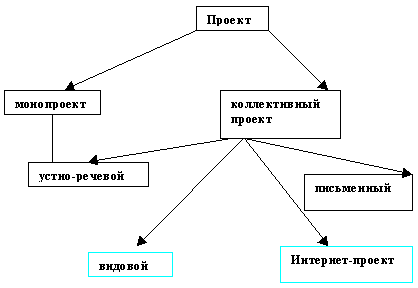 Организуя работу над проектом, важны следующие условия: тематика проектов может быть связана со страной изучаемого языка, так и со страной проживания; учащиеся ориентированы на сопоставление и сравнение событий, явлений, фактов из истории и жизни людей разных стран; проблема, предлагаемая ученикам, формулируется так, чтобы ориентировать учеников на привлечение фактов из смежных областей знаний и разнообразных, по возможности аутентичных, источников информации; необходимо вовлечь в работу над проектом (проектами) всех учащихся класса, предложив каждому задание с учётом уровня его языковой подготовки; выполнение проектов предполагает информационный диапазон, исследовательский и языковой аспекты. Информационный диапазон означает, что ученик должен уметь ориентироваться в большом количестве источников (письменных, устных, изобразительных); отобрать те сведения, события, факты, которые помогут ему наилучшим образом раскрыть предмет своего исследования и исключить более частные, второстепенные сведения, детали.Исследовательский аспект предусматривает выбор учеником из многочисленных проблем, связанных с темой проекта, те, которые значительны по своей важности, познавательны, интересны для окружающих, актуальны. При этом ученик должен обладать способностью анализировать материал, сравнивать, прогнозировать, обобщать, делать выводы, опираясь на свой жизненный, учебный опыт, эрудицию, творчество.Языковой аспект предполагает умение описать или устно изложить средствами ИЯ ход и результат своего исследования. При этом важно выразить авторское отношение к предмету исследования, к рассматриваемым проблемам.Изложенные характеристики касаются как монопроекта, так и коллективного проекта. Каждый выбранный проект предполагает выработку своей стратегии и тактики выполнения, организация деятельности учащихся, оценивания результатов работы.Более целесообразными и плодотворными с педагогической точки зрения являются коллективные проекты. Они интересны и важны тем, что к работе над ними привлекается большое количество учащихся.Коллективные проекты требуют больших усилий не только от авторов, но и от учителей ИЯ, привлечения в качестве консультантов учителей других предметов.Представлю вашему вниманию, для примера, проектную деятельность в рамках УМК FORWARD М.В. Вербицкой по английскому языку.Проектная деятельность занимает немаловажную роль в УМК серии FORWARD М.В. Вербицкой. В качестве проектов для урочной и внеурочной работы предлагается широкий спектр увлекательных проектных заданий, которые накапливаются в портфолио учащегося в виде индивидуальных и коллективных макетов, стенных газет, постеров, таблиц с результатами проведѐнных опросов, писем, открыток и т.д. Материалы, необходимые для такого рода занятий, перечисляются в заданиях рабочей тетради и в книге для учителя, а также даны рекомендации по их изготовлению. Каждый раздел учебника заканчивается оригинальными идеями, проблемными вопросами, эскизами проектных заданий. Все уроки цикла построены в логической последовательности и нацелены на создание учащимися проекта.В основном мы следовали советам авторов учебника и реализовывали предложенные проекты, но с различными вариациями, привносили в них что-то новое, свои творческие идеи и замыслы.Уделяю много внимания обучению работе над проектами и их защите в классе, считая, что такая работа помогает развивать фантазию, творческое мышление, воображение. Поскольку метод проектов включён в урочную деятельность учащихся по предмету (УМК “Forward”), выполнение индивидуальных и групповых проектов является логическим завершением работы над темами в каждой параллели, включая начальную школу. В кабинете есть подборка лучших проектов учащихся, хранящихся в качестве образцов (презентации, стенгазеты, брошюры).Проектная работа учениками выполнялась по желанию, т.е. она не была обязательной, в отличие от домашнего задания. За выполнение подобных заданий выставлялась оценка, это особенно мотивировало учеников со спорными оценками, которые с охотой брались за их выполнение в надежде повысить успеваемость по предмету. Проектная работа позволяет учащимся расширить и углубить изучаемый материал, увидеть связь между тем, что изучается на уроках английского языка и содержанием других школьных предметов. Именно на начальном этапе овладения иностранным языком очень важно показать учащимся практическое применение их знаний, умений и навыков. Проектные задания рассматриваются как возможность, предоставляемая учащимся повысить итоговую оценку за счёт организации их портфолио с системой накопительной оценки.Пожалуй, одним из главных моментов была работа над презентацией продукта проектной деятельности. В самой презентации заложен большой учебно-воспитательный эффект, обусловленный самим методом: ученики учатся аргументировано излагать свои мысли, идеи, анализировать свою деятельность, предъявляя результаты рефлексии, анализа групповой и индивидуальной самостоятельной работы, вклада каждого участника проекта. То, что готовят ученики для наглядной демонстрации своих результатов, названное нами продуктом работы над проектом, требует использования определенных знаний и умений по технологии его изготовления. Вид продукта определяет форму проведения презентации.Первый проект во 2 классе ими был выполнен «My ABC». Один из самых любимых проектов третьеклассников «A letter to Santa», у четвероклассников «Let’s write a fairy tale», у семиклассников- «My good friend», у восьмиклассников «How to save the Earth». Примеры проектов 2018-2019 учебного года.Проекты оценивались в зависимости от полноты выполнения тех или иных требований по 5-балльной шкале за каждый критерий, т.е. высшая оценка составляла 15 баллов. Причем работа над проектом осуществлялась как отдельным учеником, так и группой учащихся. Конкурсная работа должна соответствовать следующим критериям:логика изложения, грамотность, полнота раскрытия темы (5 баллов);оригинальный подход,  интересная подача информации (5 баллов);дизайн,  эстетичное оформление работы (5 баллов).Этапы работы над проектом.Подготовительный этап: в рамках программы определение учителем тем проектов; формулировка учителем проблемы. Основной этап: ознакомление учащихся с методикой работы над проектом; знакомство с программной лексикой и грамматикой, овладение учебными умениями, предусмотренными программой; ознакомление с аутентичным материалом; выдвижение учащимися своих идей о мини-проектах; формирование групп и распределение заданий по проектной работе; самостоятельная работа учащихся над мини-проектами, взаимо- и самоконтроль; контроль учителем подготовленных материалов, внесение необходимых исправлений, дополнений. Завершающий этап: оформление проектов в виде коллажа, путеводителя, плаката, компьютерной презентации и т.д.; презентация и защита проектов; обсуждение результатов, подведение итогов работы. Организация и ход работы над проектомПодготовка проектаТематика проектов на уроках ИЯ может быть связана как со страной изучаемого языка, так и со страной проживания; учащиеся ориентированы на сопоставление и сравнение событий, явлений, фактов из истории и жизни людей стран, подходов в решении тех или иных проблем.Проблема, предлагаемая учащимся или выбранная ими самими формулируется так, чтобы ориентировать учеников на привлечение фактов из смежных областей знаний и по возможности аутентичных источников информации.Необходимо вовлечь в работу над проектом всех учащихся класса, предложив каждому задание с учётом уровня его языковой подготовки.В ходе проекта важны две линии:Первая линия: выбрать тему проекта, выделить в ней проблемы, наметить направление и ход её разработки, наполнить её интересным материалом и содержанием.Вторая линия предусматривает изложение средствами ИЯ хода исследования и полученных результатов, рефлексии, помогающей учащимся оценить процесс и результат проектной деятельности. Такие параметры дают возможность анализировать не только конечный, но и промежуточные результаты, осознать правильность выбора цели, соответствие методов работы поставленной цели, оптимальность темпа работы и выполнения плана работы.Дальнейшая “жизнь” проекта (презентация проекта).Оформление проекта в виде информационного проспекта и компьютерной презентации.Презентация и защита проекта.Обсуждение результатов, подведение итогов работы.Результативность опытаРаботая над проектом, школьники учатся самостоятельно добывать необходимую информацию, пользоваться различными источниками. Учитель становится их равноправным партнером и консультантом. Совместная работа сплачивает коллектив, растет взаимодействие учащихся. Каждый ученик старается довести начатое им дело до конца, чтобы показать результат своего труда. Проектная методика дает большие возможности для активной устной и письменной практики учащихся, помогает при подготовке к предметным олимпиадам.Метод проектов четко ориентирован на реальный, практический результат, значимый для школьника. У каждого ученика есть возможность развить свои способности и таланты, проявлять и проверять себя в лидерстве. У школьников проявляется личная ответственность за свои знания, которые он включает в реальную деятельность.Из всего вышеизложенного следует, что изучение английского языка с помощью проектной технологии - это прекрасное средство для развития всех учебных умений и навыков учащихся. Выводы работы над проектом.Ребята приобрели ценный опыт планирования своей работы; научились добывать необходимую информацию из разных источников, анализировать ее и выделять в ней главное; научились интересно излагать свое мнение; приобрели новые навыки работы с компьютером (сканирование фотографий, картинок, подготовка презентации).С точки зрения ученика работа над проектом - это возможность делать что-то интересное самостоятельно, в группе или самому, максимально используя свои возможности;это деятельность, позволяющая проявить себя, попробовать свои силы, приложить свои знания, принести пользу и показать публично достигнутый результат.С точки зрения учителя проектная деятельность помогает в интересной нескучной форме формировать огромное количество УУД, что позволяет полноценно реализовать цели и задачи ФГОС нового поколения.Результативность опытаРаботая над проектом, школьники учатся самостоятельно добывать необходимую информацию, пользоваться различными источниками. Учитель становится их равноправным партнером и консультантом. Совместная работа сплачивает коллектив, растет взаимодействие учащихся. Каждый ученик старается довести начатое им дело до конца, чтобы показать результат своего труда. Проектная методика дает большие возможности для активной устной и письменной практики учащихся, помогает при подготовке к предметным олимпиадам.Метод проектов четко ориентирован на реальный, практический результат, значимый для школьника. У каждого ученика есть возможность развить свои способности и таланты, проявлять и проверять себя в лидерстве. У школьников проявляется личная ответственность за свои знания, которые он включает в реальную деятельность.Из всего вышеизложенного следует, что изучение английского языка с помощью проектной технологии - это прекрасное средство для развития всех учебных умений и навыков учащихся. Проектная работаУчастникиФотоПроектная работа «My ABC» / 2 четверть 2018-2019 уч.г.2-е классы (2 А – 18,2 Б – 20)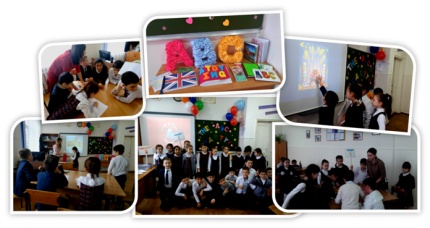 Проектная работа «Letter to Santa» / 2 четверть 2018-2019 уч.г.3 А класс(18)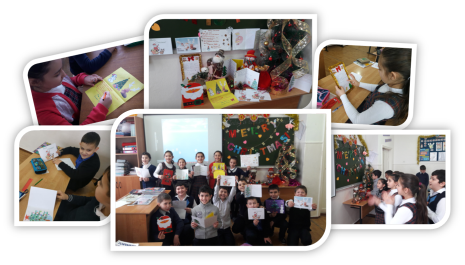 Проектная работа «My school timetable» / 4 четверть 2018-2019 уч.г.3 А класс(18)Проектная работа «My pet» / 4 четверть 2018-2019 уч.г.3 А класс(18)Проектная работа «What do you like best about your school? / My school is the best» / 3 четверть 2018-2019 уч.г.6-е классы (6 А – 22,6 Б – 18)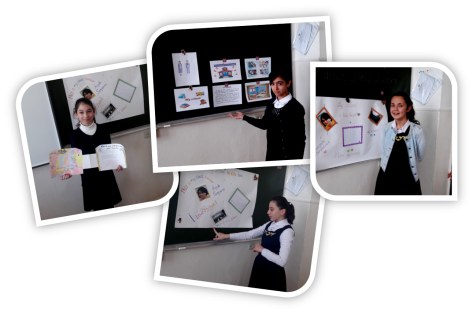 Проектная работа «My dream school uniform» / 3 четверть 2018-2019 уч.г.6-е классы(6 А – 22,6 Б – 18)Этапы работы над проектомЗадачи для учителяЗадания из УМКДополнительный материал, используемый учителемТемаВид проектаСодержаниеЦель проекта(результат)Средства достижения